                                LESSON PLAN                 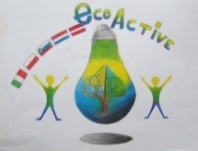 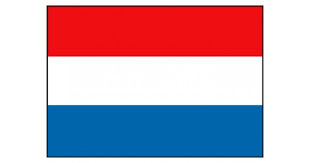 SCHOOLBs De WeijerwereldTHEMATIC AREA WATERTEACHERThea WillemsSUBJECT Water-circuit AGE GROUP(approximately)7-8 yearsTIME REQUIRED60-70 minutesPLACEClassroom, LESSON OBJECTIVESExperiences with different subjects and situations  of/with water.What does water do in different situations?Characteristics of waterREGULAR LESSONS YOU CAN USELanguage, for translation in EnglishBiologyNature knowledgeCLASS ORGANISATION
Pupils work in groupsMATERIALSExersises-games-experimentsmovie:  origine of the water pipe  (Video lesson: Thirst with Wouter and Wiesje)creating a water pipe: tubing, from high position to a low positionfiltering dirty water: bottle filled with mud, cloth used as filterwater cycle: watching movie and drawing the cyclefloat and sink: various little materialswater organ: bottles filled with water in different levels, little stickswater-resistant: various materials: which are water-resistant, which are notgame blowing away a little boat:  water basin, little boats, straws (influence of the wind on the boat)goose board game: theme “water”” ,freeze water: making ice ICT TOOLSComputer: various movies, experiment with waterPROCEDUREThe pupils group is broken apart into small groups of 5 pupils (max.)All the groups can work/ experiment 10 minutes  on each exercise/game/experiment.After 10 minutes every group goes on tot he next item of the workshop.Parents explain the pupils what they have to do and support them if necessary. EVALUATIONYou8ng pupils experience in a playful way, that water is very important and that people can’t live without water.ATTACHEMENTSSee the report about the ECO-week, written by these young pupils.